I Am LegendWriting AssignmentDirections: Compost a compare/contrast essay that meets the following requirements:Total Points Possible: 50IdeasIs my message clear?
Did I include concrete details relevant to my topic?
Did the reader learn something new?
Is my paper interesting and easy to understand?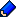 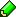 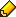 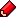      2                      4                       6                      8OrganizationDoes my beginning hook my reader?
Does my essay have at least one intro paragraph, two body paragraphs, then a conclusion paragraph?
Do I have a paragraph that shows similarities between the book and the movie, and one that shows differences?
Do I have a strong conclusion that wraps up the story?      2                      4                       6                      8VoiceCan you tell I am enthusiastic about my topic?
Does this writing sound like me?
How do I want my readers to feel?
Will my story hold readers' attention?      2                      4                       6                      8Sentence FluencyIs my story easy to read?
Do my sentences begin in different ways?
Did I use some long and some short sentences?
Does my paper sound smooth as I read it aloud?     2                      4                       6                      8Word ChoiceHave I used some strong verbs or colorful phrases that grab my reader?
Have I chosen the most precise word?
Have I used any unique words?
Did I repeat common words too many times?     2                      4                       6                      8Conventions Have I indented any new paragraphs?
 Is my paper in MLA format?
Did I use correct punctuation?
Did I use capital letters in the right places?
Have I proofread for correct spelling and grammar?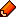        2                               4                               6                 Attachments  Venn diagram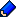  Typed essay  This rubric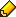       2                               3                                 4